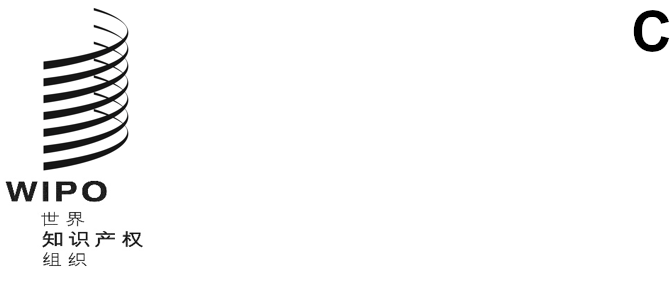 WO/CF/42/1  P/A/57/1  P/EC/61/1  B/A/51/1  B/EC/67/1  N/A/41/1  LO/A/41/1 IPC/A/42/1  BP/A/38/1  VA/A/34/1  WCT/A/21/1  WPPT/A/21/1  PLT/A/20/11原文：英文日期：2021年12月17日产权组织成员国会议–第四十二届会议（第25次例会）保护工业产权国际联盟（巴黎联盟）–大会–第五十七届会议（第25次例会）保护工业产权国际联盟（巴黎联盟）–执行委员会–第六十一届会议（第57次例会）保护文学和艺术作品国际联盟（伯尔尼联盟）–大会–第五十一届会议（第25次例会）保护文学和艺术作品国际联盟（伯尔尼联盟）–执行委员会–第六十七届会议（第52次例会）商标注册用商品和服务国际分类特别联盟（尼斯联盟）–大会–第四十一届会议
（第25次例会）工业品外观设计国际分类专门联盟（洛迦诺联盟）–大会–第四十一届会议（第24次例会）国际专利分类专门联盟（IPC联盟）–大会–第四十二届会议（第23次例会）国际承认用于专利程序的微生物保藏联盟（布达佩斯联盟）–大会–第三十八届会议
（第21次例会）商标图形要素国际分类特别联盟（维也纳联盟）–大会–第三十四届会议（第21次例会）产权组织版权条约（WCT）–大会–第二十一届会议（第10次例会）产权组织表演和录音制品条约（WPPT）–大会–第二十一届会议（第10次例会）专利法条约（PLT）–大会–第二十届会议（第9次例会）2021年10月4日至8日，日内瓦报　告经各机构通过上列机构中的每一个均举行了各自的届会，以审议产权组织成员国各大会第六十二届系列会议统一编排议程（文件A/62/1）中的下列项目：第1、2、3、4、5、6、10(ii)、11、12、32和33项。此外，产权组织成员国会议和巴黎联盟执行委员会、伯尔尼联盟执行委员会还审议了第8项。关于上述议程项目的报告统一编入总报告（文件A/62/13）。[文件完]